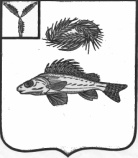 АДМИНИСТРАЦИЯМИУССКОГО МУНИЦИПАЛЬНОГО ОБРАЗОВАНИЯЕРШОВСКОГО МУНИЦИПАЛЬНОГО РАЙОНАСАРАТОВСКОЙ ОБЛАСТИПОСТАНОВЛЕНИЕот 08.11.2022 года			№ 48О внесении изменений и продлении муниципальной программы «Комплексное развитие транспортной инфраструктуры на территории Миусского муниципального образования до 2024 года» на 2025 годРуководствуясь Бюджетным кодексом Российской Федерации, Федеральным законом от 8 ноября 2007 года № 257-ФЗ "Об автомобильных дорогах и о дорожной деятельности в Российской Федерации и о внесении изменений в отдельные законодательные акты Российской Федерации", законом Саратовской области от 30 сентября 2014 года № 108-ЗСО "О вопросах местного значения сельских поселений Саратовской области",  Уставом Миусского муниципального образования, в целях повышения безопасности дорожного движения, приведения автомобильных дорог в соответствие с требованиями технических стандартов, сохранности автомобильных дорог в границах населенных пунктов на территории Миусского муниципального образования, администрация Миусского муниципального образования ПОСТАНОВЛЯЕТ:1. Продлить муниципальную программу «Развитие транспортной системы на территории муниципального образования до 2024 года» (далее - Программа), утвержденную постановлением администрации от 17.12.2021 № 42  на 2025 год.2. По всему тексту муниципальной программы «Развитие транспортной системы на территории муниципального образования на 2022-2024 годы» слова "на 2022-2024 годы" заменить словами "на 2022-2025 годы, слова "к 2024 году" заменить "к 2025 году".3. Второй абзац раздела 4 Изложить в следующей редакции:"Общий объем финансирования программы в 2022-2025 годах составляет 13500,0 тыс. руб. и будет корректироваться ежегодно при поступлении субсидий из бюджетов других уровней."4. Паспорт муниципальной программы изложить в следующей редакции:"Муниципальная программа«Комплексное развитие транспортной инфраструктуры на территории Миусского муниципального образования на 2022- 2025 годы»НаименованиеПрограммыМуниципальная программа «Комплексное развитие транспортной инфраструктуры на территории Миусского муниципального образования на 2022- 2025 годы»12Ответственный исполнительАдминистрация Миусского муниципального образования Цели и задачи программыЦелью Программы является обеспечение охраны жизни, здоровья граждан и их имущества, гарантии их законных прав на безопасные условия движения на дорогах. Приведение автомобильных дорог в соответствие с требованиями технических регламентов.Сохранность автомобильных дорог Для достижения поставленной цели необходимо решение следующих задач:- ремонт автомобильной дороги для удовлетворения возрастающего спроса на перевозки автомобильным транспортом;- сокращение транспортных издержек при перевозке грузов и пассажиров автомобильным транспортом;- обеспечение круглогодичного транспортного сообщения;- предупреждение опасного поведения участников дорожного движения;- снижение отрицательного воздействия на окружающую среду;- ликвидация и профилактиа возникновения опасных участков на сети автомобильных дорог; к- повышение эффективности аварийно-спасательных работ и оказание экстренной медицинской помощи жителям;- совершенствование организации движения транспорта и пешеходов;-увеличение протяженности автомобильных дорог общего пользования местного значения, соответствующих нормативным требованиям;Сроки реализации программы2022-2025 годыИсполнители основных мероприятийАдминистрация Миусского муниципального образованияОбщий объем финансированияЗатраты на реализацию мероприятий Программы составляет 13500,0 тыс. руб.2022г –3492,0 тыс. руб., в том числе:средства дорожного фонда –3492,0 тыс. руб.;средства местного бюджета - 0,0 тыс. руб.;2023г –3336,0 тыс. руб., в том числе:средства дорожного фонда (прогнозно)– 3336,0 тыс. руб.;средства местного бюджета (прогнозно) –0,0 тыс. руб.;2024г –3336,0 тыс. руб., в том числе:средства дорожного фонда (прогнозно) –3336,0 тыс. руб.;средства местного бюджета (прогнозно) - 0,0 тыс. руб.;2025г –3336,0 тыс. руб., в том числе:средства дорожного фонда (прогнозно) –3336,0 тыс. руб.;средства местного бюджета (прогнозно) - 0,0 тыс. руб..Перечень подпрограммПодпрограмма 1.«Повышение безопасности дорожного движения в границах населенных пунктов на территории муниципального образования» Подпрограмма 2.«Капитальный ремонт, ремонт и содержание автомобильных дорог местного значения в границах населенных пунктов муниципального образования, находящихся в муниципальной собственности»Ожидаемый конечный результатУлучшение дорожного полотна, улучшение условий жизни сельчан, привлечение молодых семей в поселение. Ремонт автомобильной дороги будет способствовать содействию экономического роста поселения, а также повышению уровня жизни населения за счет совершенствования сети автомобильных дорог и проведения ее к состоянию, допустимому по условиям обеспечения безопасности дорожного движения, согласно требованиям Государственного стандарта Российской Федерации.Все требования стандарта являются обязательными и направлены на обеспечение безопасности дорожного движения, сохранения жизни, здоровья и имущества населения, охрану окружающей среды.Контроль за исполнениемКонтроль за ходом реализации Программы возлагается на администрацию Миусского муниципального образования, депутатскую группуОсновной РазработчикПрограммыАдминистрация Миусского муниципального образования